Картотека ФИЗО на улице средняя группа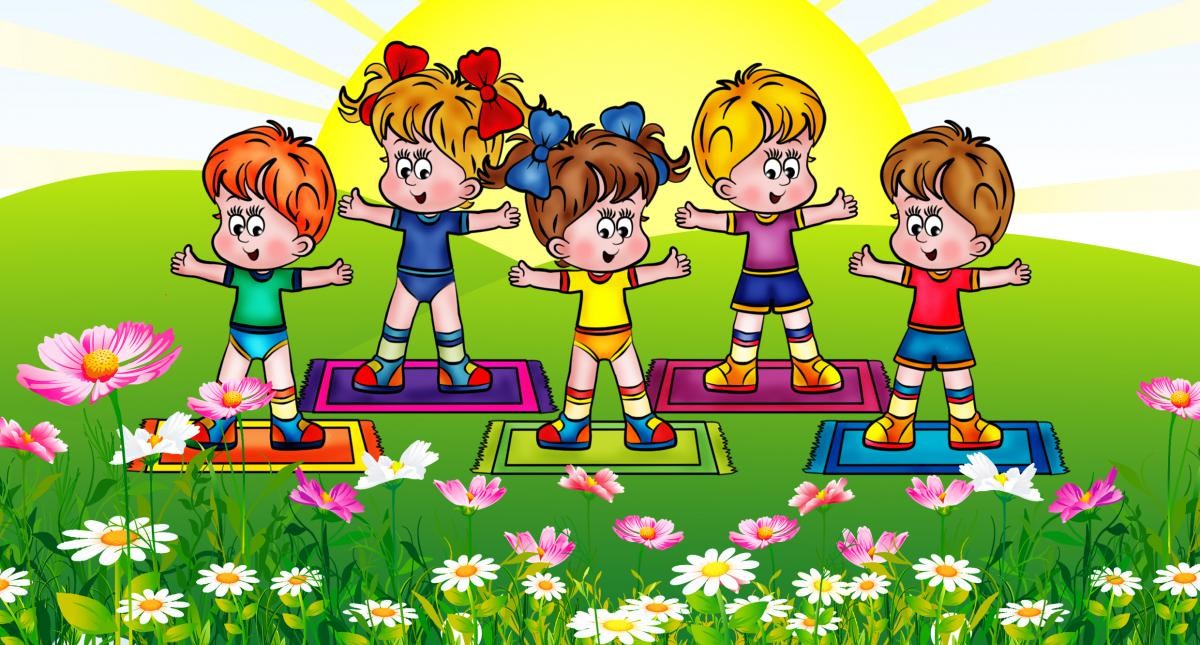 Сентябрь  1 неделяВВОДНАЯ:Ходьба в прямом направлении, в колонне по одному.Бег за воспитателем.ОСНОВНЫЕ ВИДЫДВИЖЕНИЯ:1. Бег 10 м.2. Ходьба по гимнастической скамье(длина 3 м).ПОДВИЖНЫЕ ИГРЫ:«Бегите ко мне».ЗАКЛЮЧИТЕЛЬНАЯ ЧАСТЬ:Ходьба и бег за воспитателем.Сентябрь 2 неделяВВОДНАЯ:Ходьба в прямом направлении, в колонне по одному.Бег за воспитателем.ОСНОВНЫЕ ВИДЫДВИЖЕНИЯ:1. Метание мешочка вдальдо игрушки (расстояние 2 м).2. Прыжки на двух ногах на месте.ПОДВИЖНЫЕ ИГРЫ:«По ровненькой дорожке».ЗАКЛЮЧИТЕЛЬНАЯ ЧАСТЬ:Ходьба за одним ребенком, в руках у которого мяч.Сентябрь 3 неделяВВОДНАЯ:Ходьба в прямом направлении, в колонне по одному.Бег за воспитателем.ОСНОВНЫЕ ВИДЫДВИЖЕНИЯ:1. Прыжки на двух ногах вокруг столбика.2. Ходьба по ребристой доске (длина 3 м).ПОДВИЖНЫЕ ИГРЫ:«Наседка и цыплята».ЗАКЛЮЧИТЕЛЬНАЯ ЧАСТЬ:Ходьба по краю площадки.Сентябрь 4 неделяВВОДНАЯ:Ходьба в прямом направлении, в колонне по одному.Бег за воспитателем.ОСНОВНЫЕ ВИДЫДВИЖЕНИЯ:1. Полоса препятствий- бег 10 м;2. Подъем по ступеням лестницы;3. Ходьба по гимнастической скамье.ПОДВИЖНЫЕ ИГРЫ:«Бегите ко мне».ЗАКЛЮЧИТЕЛЬНАЯ ЧАСТЬ:Ходьба - руки в стороны.Октябрь 1 неделяВВОДНАЯ:Ходьба и бег по сигналу, с остановкой, выполнением заданий («Заяц», «Аист»). Ходьба друг за другом по кругу.ОСНОВНЫЕ ВИДЫДВИЖЕНИЯ:1. Перепрыгивание через начерченную на земле линиюс приземлением на согнутыеноги.2. Ходьба по гимнастическойскамейке - руки в стороны.ПОДВИЖНЫЕ ИГРЫ:«Птички и птенчики».ЗАКЛЮЧИТЕЛЬНАЯ ЧАСТЬ:Ходьба с расслабленными руками.Октябрь 2 неделяВВОДНАЯ:Ходьба и бег по сигналу, с остановкой, выполнением заданий («Заяц», «Аист»). Ходьба друг за другом по кругу.ОСНОВНЫЕ ВИДЫДВИЖЕНИЯ:1. Ходьба между двумя параллельными линиями (ширина 20 см).2. Подъем на 1-ю ступенькугимнастической стенки.ПОДВИЖНЫЕ ИГРЫ:«Поймай комара».ЗАКЛЮЧИТЕЛЬНАЯ ЧАСТЬ:Бег врассыпную.Октябрь 3 неделяВВОДНАЯ:Ходьба и бег по сигналу, с остановкой, выполнением заданий («Заяц», «Аист»). Ходьба друг за другом по кругу.ОСНОВНЫЕ ВИДЫДВИЖЕНИЯ:1. Прыжки на двух ногахс продвижением вперед.2. Бросок мяча в коробку,стоящую на земле.ПОДВИЖНЫЕ ИГРЫ:«Попади в круг».ЗАКЛЮЧИТЕЛЬНАЯ ЧАСТЬ:Ходьба за ребенком, в руках у которого игрушка.Октябрь 4 неделяВВОДНАЯ:Ходьба и бег по сигналу, с остановкой, выполнением заданий («Заяц», «Аист»). Ходьба друг за другом по кругу.ОСНОВНЫЕ ВИДЫДВИЖЕНИЯ:1. Перепрыгивание через двепараллельные линии (расстояние 30 см).2. Ходьба «змейкой» междуснарядами.ПОДВИЖНЫЕ ИГРЫ:«Бегите ко мне».ЗАКЛЮЧИТЕЛЬНАЯ ЧАСТЬ:Ходьба в спокойном темпе.Ноябрь 1 неделяВВОДНАЯ:Ходьба в колонне по одному. По сигналу выполнить задание («Бабочка», «Лягушки», «Зайчики»). В чередовании бег и ходьба.ОСНОВНЫЕ ВИДЫДВИЖЕНИЯ:1. Прыжки на двух ногах из круга в круг (круги нарисованы на земле).2.  Ходьба по ребристой доске.ПОДВИЖНЫЕ ИГРЫ:«Мыши и кот».ЗАКЛЮЧИТЕЛЬНАЯ ЧАСТЬ:Ходьба с подниманием рук вверх.Ноябрь 2 неделяВВОДНАЯ:Ходьба в колонне по одному. По сигналу выполнить задание («Бабочка», «Лягушки», «Зайчики»). В чередовании бег и ходьба.ОСНОВНЫЕ ВИДЫДВИЖЕНИЯ:1. Ходьба между 2 линиями (расстояние 20 см).2. Прыжки на 2 ногах с продвижением вперед (расстояние 1,5 м).ПОДВИЖНЫЕ ИГРЫ:«Воробушки и кот».ЗАКЛЮЧИТЕЛЬНАЯ ЧАСТЬ:Ходьба по краю площадки.Ноябрь 3 неделяВВОДНАЯ:Ходьба в колонне по одному. По сигналу выполнить задание («Бабочка», «Лягушки», «Зайчики»). В чередовании бег и ходьба.ОСНОВНЫЕ ВИДЫДВИЖЕНИЯ:1. Бег 30 м.2. Проход под дугами, не задевая их.ПОДВИЖНЫЕ ИГРЫ:«Мыши в кладовой».ЗАКЛЮЧИТЕЛЬНАЯ ЧАСТЬ:Ходьба врассыпную.Ноябрь 4неделяВВОДНАЯ:Ходьба в колонне по одному. По сигналу выполнить задание («Бабочка», «Лягушки», «Зайчики»). В чередовании бег и ходьба.ОСНОВНЫЕ ВИДЫДВИЖЕНИЯ:1. Подъем на 2 ступени гимнастической лестницы.2. Ходьба «Змейкой».ПОДВИЖНЫЕ ИГРЫ:«Бегите ко мне».ЗАКЛЮЧИТЕЛЬНАЯ ЧАСТЬ:Бег с расслабленными руками.Декабрь 1 неделяВВОДНАЯ:Ходьба и бег врассыпную, по кругу, между снарядами.Построение в шеренгу. Ходьба и бег с чередованием.Ходьба и бег в противоположные стороныОСНОВНЫЕ ВИДЫДВИЖЕНИЯ:1. Прыжки с гимнастической скамейки с мягким приземлением на землю.2. Ходьба по ограниченной площади (скамейке), руки свободно балансируют.ПОДВИЖНЫЕ ИГРЫ:«Бегите к флажку».ЗАКЛЮЧИТЕЛЬНАЯ ЧАСТЬ:Ходьба за одним ребенком, в руках у которого игрушка.Декабрь 2 неделяВВОДНАЯ:Ходьба и бег врассыпную, по кругу, между снарядами.Построение в шеренгу. Ходьба и бег с чередованием.Ходьба и бег в противоположные стороныОСНОВНЫЕ ВИДЫДВИЖЕНИЯ:1. Прыжки на двух ногах из круга в круг.2. Ходьба по скамейке со спрыгиванием в конце.ПОДВИЖНЫЕ ИГРЫ:«Кролики».ЗАКЛЮЧИТЕЛЬНАЯ ЧАСТЬ:Бег с расслабленными руками.Декабрь 3 неделяВВОДНАЯ:Ходьба и бег врассыпную, по кругу, между снарядами.Построение в шеренгу. Ходьба и бег с чередованием.Ходьба и бег в противоположные стороныОСНОВНЫЕ ВИДЫДВИЖЕНИЯ:1. Прыжки на двух ногах через 4 нарисованные линии (расстояние 30 см).2. Проход под дугами, не задев их.ПОДВИЖНЫЕ ИГРЫ:«Кто бросит дальше мешочек».ЗАКЛЮЧИТЕЛЬНАЯ ЧАСТЬ:Ходьба по разным грунтам.Декабрь 4 неделяВВОДНАЯ:Ходьба и бег врассыпную, по кругу, между снарядами.Построение в шеренгу. Ходьба и бег с чередованием.Ходьба и бег в противоположные стороныОСНОВНЫЕ ВИДЫДВИЖЕНИЯ:1. Прыжки на двух ногахс продвижением вперед (2 м).2. Скольжение по ледяной дорожке.ПОДВИЖНЫЕ ИГРЫ:«Кто бросит дальше снежок».ЗАКЛЮЧИТЕЛЬНАЯ ЧАСТЬ:Ходьба по извилистой дорожке.Январь 2 неделяВВОДНАЯ:Построение в колонну.Перестроение в круг.Ходьба и бег в чередовании по командеОСНОВНЫЕ ВИДЫДВИЖЕНИЯ:1. Ходьба, утрамбовывая снег.2. Метание снежков в коробку, стоящую на санках.ПОДВИЖНЫЕ ИГРЫ:«Найди свой цвет».ЗАКЛЮЧИТЕЛЬНАЯ ЧАСТЬ:Ходьба семенящим шагом.Январь 3 неделяВВОДНАЯ:Построение в колонну.Перестроение в круг.Ходьба и бег в чередовании по командеОСНОВНЫЕ ВИДЫДВИЖЕНИЯ:1. Ходьба с перешагиванием через снежные валики(высота 15 см).2. Игровое упражнение «Добеги до снежка».ПОДВИЖНЫЕ ИГРЫ:«Мыши в кладовой».ЗАКЛЮЧИТЕЛЬНАЯ ЧАСТЬ:Ходьба скользящим шагом.Январь 4 неделяВВОДНАЯ:Построение в колонну.Перестроение в круг.Ходьба и бег в чередовании по командеОСНОВНЫЕ ВИДЫДВИЖЕНИЯ:1. Прыжки через снежный ров (ширина 30 см).2. Прокатывание снежного кома.ПОДВИЖНЫЕ ИГРЫ:«Попади в круг».ЗАКЛЮЧИТЕЛЬНАЯ ЧАСТЬ:Ходьба с высоким подниманием коленей.Февраль 1 неделяВВОДНАЯ:Ходьба в колонне по одному с выполнением заданий. Бег врассыпную, ходьба и бег по кругу.ОСНОВНЫЕ ВИДЫДВИЖЕНИЯ:1. Ходьба с перешагиванием через линии.2. Спрыгивание со скамейки на полусогнутые ноги.ПОДВИЖНЫЕ ИГРЫ:«Трамвай».ЗАКЛЮЧИТЕЛЬНАЯ ЧАСТЬ:Бег врассыпную.Февраль 2 неделяВВОДНАЯ:Ходьба в колонне по одному с выполнением заданий. Бег врассыпную, ходьба и бег по кругу.ОСНОВНЫЕ ВИДЫДВИЖЕНИЯ:1. Метание снежков «Кто дальше».2. Прыжки на снежный вал (высота 20 см) и с него двумя ногами.ПОДВИЖНЫЕ ИГРЫ:«С кочки на кочку».ЗАКЛЮЧИТЕЛЬНАЯ ЧАСТЬ:Ходьба по утрамбованному снегу.Февраль 3 неделяВВОДНАЯ:Ходьба в колонне по одному с выполнением заданий. Бег врассыпную, ходьба и бег по кругу.ОСНОВНЫЕ ВИДЫДВИЖЕНИЯ:1. Катание друг друга на санках.2. Прокатывание снежных комьев по снегу.ПОДВИЖНЫЕ ИГРЫ:«Сбей кеглю снежком».ЗАКЛЮЧИТЕЛЬНАЯ ЧАСТЬ:Ходьба с расслабленными руками.Февраль 4 неделяВВОДНАЯ:Ходьба в колонне по одному с выполнением заданий. Бег врассыпную, ходьба и бег по кругу.ОСНОВНЫЕ ВИДЫДВИЖЕНИЯ:1. Ходьба по гимнастической скамье, руки на поясе.2. Запрыгивание на возвышенность (20 см).ПОДВИЖНЫЕ ИГРЫ:«Мыши в кладовой».ЗАКЛЮЧИТЕЛЬНАЯ ЧАСТЬ:Ходьба семенящим шагом.Март 1  неделяВВОДНАЯ:Построение в шеренгу, колонну по одному, перестроение в пары, ходьба парами, бег врассыпную. Ходьба и бег по кругу, ходьба и бег врассыпную.ОСНОВНЫЕ ВИДЫДВИЖЕНИЯ:1. Прыжки на двух ногахс продвижением вперед через линии.2. Ходьба по гимнастической скамейке, руки за спиной.ПОДВИЖНЫЕ ИГРЫ:«Поезд».ЗАКЛЮЧИТЕЛЬНАЯ ЧАСТЬ:Ходьба «змейкой».Март 2  неделяВВОДНАЯ:Построение в шеренгу, колонну по одному, перестроение в пары, ходьба парами, бег врассыпную. Ходьба и бег по кругу, ходьба и бег врассыпную.ОСНОВНЫЕ ВИДЫДВИЖЕНИЯ:1. Ходьба с перешагиванием через линии.2. Ходьба по гимнастической скамье, мягкое спрыгивание в конце.ПОДВИЖНЫЕ ИГРЫ:«Береги предмет».ЗАКЛЮЧИТЕЛЬНАЯ ЧАСТЬ:Бег врассыпную.Март 3  неделяВВОДНАЯ:Построение в шеренгу, колонну по одному, перестроение в пары, ходьба парами, бег врассыпную. Ходьба и бег по кругу, ходьба и бег врассыпную.ОСНОВНЫЕ ВИДЫДВИЖЕНИЯ:1. Броски и ловля мяча в парах.2. Прыжки с продвижением вперед.ПОДВИЖНЫЕ ИГРЫ:«Кто где кричит».ЗАКЛЮЧИТЕЛЬНАЯ ЧАСТЬ:Ходьба с изменением направления.Март 4  неделяВВОДНАЯ:Построение в шеренгу, колонну по одному, перестроение в пары, ходьба парами, бег врассыпную. Ходьба и бег по кругу, ходьба и бег врассыпную.ОСНОВНЫЕ ВИДЫДВИЖЕНИЯ:1. Бросание и ловля мяча после удара о землю.2. Проход под дугами, не задевая их.ПОДВИЖНЫЕ ИГРЫ:«Найди свой цвет».ЗАКЛЮЧИТЕЛЬНАЯ ЧАСТЬ:Бег семенящим шагом.Апрель 1  неделяВВОДНАЯ:Ходьба и бег с остановкой по сигналу воспитателя, ходьба с высоким подниманием коленей.Ходьба и бег по кругу, ходьба приставным шагом.ОСНОВНЫЕ ВИДЫДВИЖЕНИЯ:1. Ходьба по гимнастической скамье, спрыгивание на полусогнутые ноги.2. Метание мяча в цель.ПОДВИЖНЫЕ ИГРЫ:«Лохматый пес».ЗАКЛЮЧИТЕЛЬНАЯ ЧАСТЬ:Ходьба по линии (равновесие).Апрель 2  неделяВВОДНАЯ:Ходьба и бег с остановкой по сигналу воспитателя, ходьба с высоким подниманием коленей.Ходьба и бег по кругу, ходьба приставным шагом.ОСНОВНЫЕ ВИДЫДВИЖЕНИЯ:1. Подбрасывание мяча и ловля его двумя руками.2. Запрыгивание двумя ногами на возвышенность (15 см).ПОДВИЖНЫЕ ИГРЫ:«С кочки на кочку».ЗАКЛЮЧИТЕЛЬНАЯ ЧАСТЬ:Ходьба с расслабленными руками.Апрель 3  неделяВВОДНАЯ:Ходьба и бег с остановкой по сигналу воспитателя, ходьба с высоким подниманием коленей.Ходьба и бег по кругу, ходьба приставным шагом.ОСНОВНЫЕ ВИДЫДВИЖЕНИЯ:1. Влезание на наклонную лесенку.2. Метание мешочка от плеча.ПОДВИЖНЫЕ ИГРЫ:«Найди, что спрятано».ЗАКЛЮЧИТЕЛЬНАЯ ЧАСТЬ:Ходьба по извилистой дорожке.Апрель 4  неделяВВОДНАЯ:Ходьба и бег с остановкой по сигналу воспитателя, ходьба с высоким подниманием коленей.Ходьба и бег по кругу, ходьба приставным шагом.ОСНОВНЫЕ ВИДЫДВИЖЕНИЯ:1. Прыжки в длину с места.2. Бросание и ловля большого мяча в парах.ПОДВИЖНЫЕ ИГРЫ:«Найди свой цвет».ЗАКЛЮЧИТЕЛЬНАЯ ЧАСТЬ:Бег врассыпную.Май 1  неделяВВОДНАЯ:Ходьба и бег по кругу, по сигналу, с выполнением заданий. Ходьба с перешагиванием через линии.ОСНОВНЫЕ ВИДЫДВИЖЕНИЯ:1. Перепрыгивание через начерченные на земле линии.2. Бег 30 м.ПОДВИЖНЫЕ ИГРЫ:«Птички в гнездышках».ЗАКЛЮЧИТЕЛЬНАЯ ЧАСТЬ:Ходьба в колонне.Май 2  неделяВВОДНАЯ:Ходьба и бег по кругу, по сигналу, с выполнением заданий. Ходьба с перешагиванием через линии.ОСНОВНЫЕ ВИДЫДВИЖЕНИЯ:1. Прыжки в длину с места.2. Подъем на 2-3 ступени гимнастической лестницы.ПОДВИЖНЫЕ ИГРЫ:«Трамвай».ЗАКЛЮЧИТЕЛЬНАЯ ЧАСТЬ:Бег семенящим шагом.Май 3  неделяВВОДНАЯ:Ходьба и бег по кругу, по сигналу, с выполнением заданий. Ходьба с перешагиванием через линии.ОСНОВНЫЕ ВИДЫДВИЖЕНИЯ:1. Метание мешочка вдаль снизу вверх.2. Прыжки между кеглями.ПОДВИЖНЫЕ ИГРЫ:«Кто где кричит».ЗАКЛЮЧИТЕЛЬНАЯ ЧАСТЬ:Ходьба по разным грунтам.Май 4  неделяВВОДНАЯ:Ходьба и бег по кругу, по сигналу, с выполнением заданий. Ходьба с перешагиванием через линии.ОСНОВНЫЕ ВИДЫДВИЖЕНИЯ:1. Влезание на наклонную стенку.2. Проход под дугами, не касаясь их.ПОДВИЖНЫЕ ИГРЫ:«Птички в гнездышках».ЗАКЛЮЧИТЕЛЬНАЯ ЧАСТЬ:Ходьба - руки за спиной.